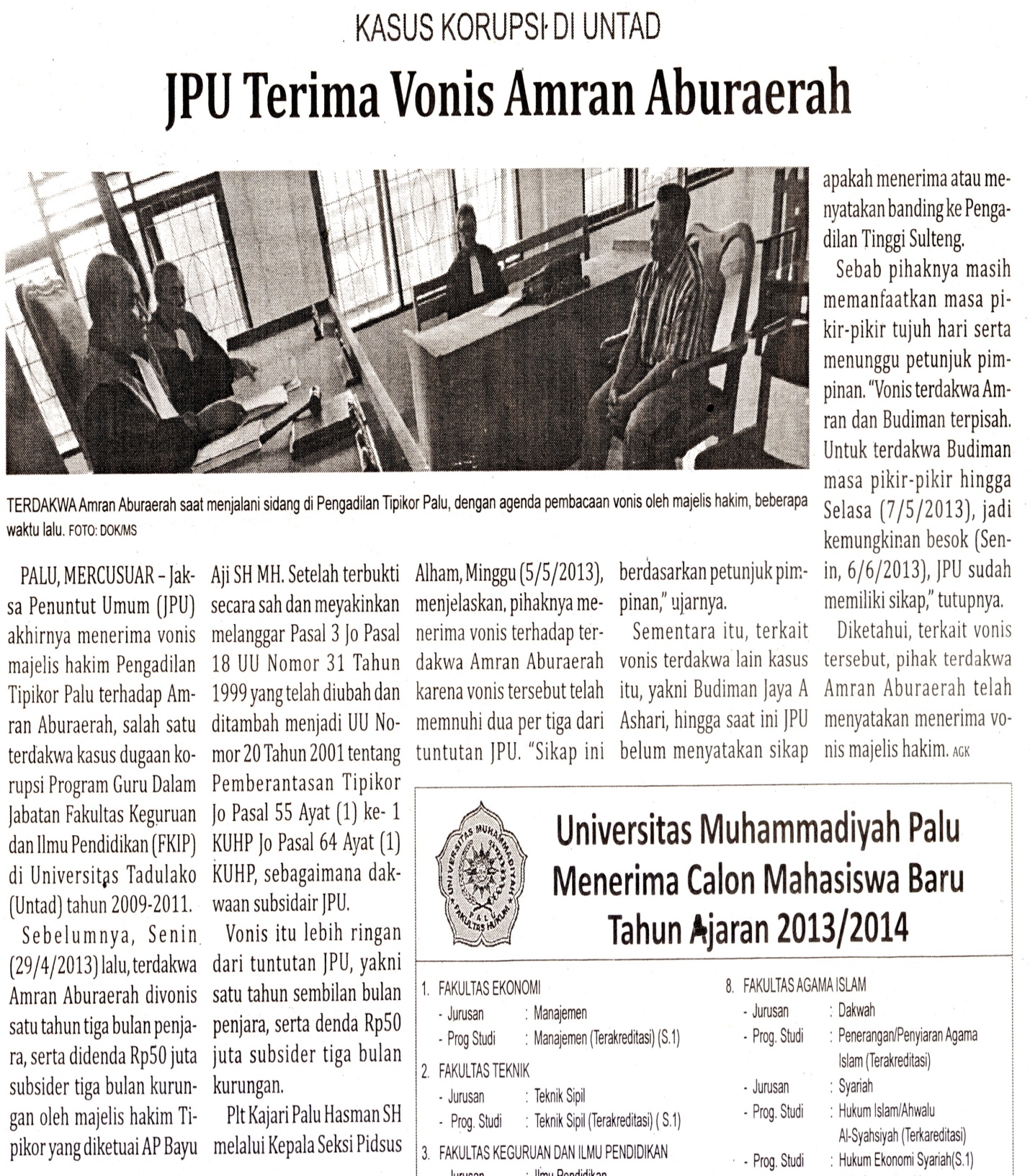 Harian    	:MercusuarKasubaudSulteng IHari, tanggal:Senin, 6 Mei 2013KasubaudSulteng IKeterangan:Halaman  6 Kolom 7-11;KasubaudSulteng IEntitas:KotaKasubaudSulteng I